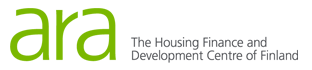 QUEUE NUMBER APPLICATION FOR
RIGHT-OF-OCCUPANCY HOUSING QUEUE NUMBER APPLICATION FOR
RIGHT-OF-OCCUPANCY HOUSING QUEUE NUMBER APPLICATION FOR
RIGHT-OF-OCCUPANCY HOUSING QUEUE NUMBER APPLICATION FOR
RIGHT-OF-OCCUPANCY HOUSING THE QUEUE NUMBER IS SUBJECT TO A FEE.The payment information can be found at the end of the form and in the instructions for filling out the form. Payment will not be refunded.The queue number is valid for two years.THE QUEUE NUMBER IS SUBJECT TO A FEE.The payment information can be found at the end of the form and in the instructions for filling out the form. Payment will not be refunded.The queue number is valid for two years.THE QUEUE NUMBER IS SUBJECT TO A FEE.The payment information can be found at the end of the form and in the instructions for filling out the form. Payment will not be refunded.The queue number is valid for two years.THE QUEUE NUMBER IS SUBJECT TO A FEE.The payment information can be found at the end of the form and in the instructions for filling out the form. Payment will not be refunded.The queue number is valid for two years.THE QUEUE NUMBER IS SUBJECT TO A FEE.The payment information can be found at the end of the form and in the instructions for filling out the form. Payment will not be refunded.The queue number is valid for two years.If there are additional applicants, enter their personal details in the additional information field. Fields marked with an asterisk (*) are required.If there are additional applicants, enter their personal details in the additional information field. Fields marked with an asterisk (*) are required.If there are additional applicants, enter their personal details in the additional information field. Fields marked with an asterisk (*) are required.If there are additional applicants, enter their personal details in the additional information field. Fields marked with an asterisk (*) are required.If there are additional applicants, enter their personal details in the additional information field. Fields marked with an asterisk (*) are required.If there are additional applicants, enter their personal details in the additional information field. Fields marked with an asterisk (*) are required.OTHER RESIDENTS AGED 18 OR OVER OTHER RESIDENTS AGED 18 OR OVER OTHER RESIDENTS AGED 18 OR OVER OTHER RESIDENTS AGED 18 OR OVER OTHER RESIDENTS AGED 18 OR OVER NameNameNameNamePersonal identity codeOther residents (number)personspersonsHOUSING TYPE PREFERENCESHOUSING TYPE PREFERENCESHOUSING TYPE PREFERENCESHOUSING TYPE PREFERENCESHOUSING TYPE PREFERENCESThe information below is collected for housing policy plans.The housing application is submitted separately to the right-of-occupancy communities.The information below is collected for housing policy plans.The housing application is submitted separately to the right-of-occupancy communities.The information below is collected for housing policy plans.The housing application is submitted separately to the right-of-occupancy communities.The information below is collected for housing policy plans.The housing application is submitted separately to the right-of-occupancy communities.The municipality or city in which you wish to find housing:(See the list of municipalities and cities in the instructions for filling out the form)The municipality or city in which you wish to find housing:(See the list of municipalities and cities in the instructions for filling out the form)The municipality or city in which you wish to find housing:(See the list of municipalities and cities in the instructions for filling out the form)The municipality or city in which you wish to find housing:(See the list of municipalities and cities in the instructions for filling out the form)Primary preferencePrimary preferenceSecondary preferenceSecondary preferenceSelect the primary house type and number of rooms you prefer:(One selection for each)Select the primary house type and number of rooms you prefer:(One selection for each)Select the primary house type and number of rooms you prefer:(One selection for each)Select the primary house type and number of rooms you prefer:(One selection for each) Residential block of flats Residential block of flats Residential block of flats 1 room Detached house Detached house Detached house 2 rooms Semi-detached house Semi-detached house Semi-detached house 3 rooms Low-rise block of flats Low-rise block of flats Low-rise block of flats 4 rooms Terraced house Terraced house Terraced house 5 roomsPAYMENT INFORMATIONPAYMENT INFORMATIONPAYMENT INFORMATIONPAYMENT INFORMATIONPAYMENT INFORMATIONPayeeARAARAARABank accountNordea FI79 1660 3000 1118 26
Danske Bank FI68 8000 1900 0497 02Nordea FI79 1660 3000 1118 26
Danske Bank FI68 8000 1900 0497 02Nordea FI79 1660 3000 1118 26
Danske Bank FI68 8000 1900 0497 02Amount9.20 euros9.20 euros9.20 eurosAs payment messageenter the word “Queue number” and the name(s) of the applicant(s)enter the word “Queue number” and the name(s) of the applicant(s)enter the word “Queue number” and the name(s) of the applicant(s)Submit the payment receipt as an attachment to the application.Submitting the application:By post Housing Finance and Development Centre of Finland (ARA), P.O. Box 30, 15141 Lahti or by email via safe post service: turvaviesti.ara.fiSubmit the payment receipt as an attachment to the application.Submitting the application:By post Housing Finance and Development Centre of Finland (ARA), P.O. Box 30, 15141 Lahti or by email via safe post service: turvaviesti.ara.fiSubmit the payment receipt as an attachment to the application.Submitting the application:By post Housing Finance and Development Centre of Finland (ARA), P.O. Box 30, 15141 Lahti or by email via safe post service: turvaviesti.ara.fiSubmit the payment receipt as an attachment to the application.Submitting the application:By post Housing Finance and Development Centre of Finland (ARA), P.O. Box 30, 15141 Lahti or by email via safe post service: turvaviesti.ara.fiADDITIONAL INFORMATIONADDITIONAL INFORMATIONADDITIONAL INFORMATIONADDITIONAL INFORMATIONADDITIONAL INFORMATIONLocation and dateLocation and dateLocation and dateLocation and dateApplicant’s signatureApplicant’s signatureApplicant’s signatureApplicant’s signature